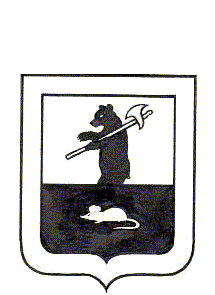 АДМИНИСТРАЦИЯ ГОРОДСКОГО ПОСЕЛЕНИЯ МЫШКИНПОСТАНОВЛЕНИЕг. Мышкин09.04.2024                                                                                                           №84О проведении месячника пожарной безопасностина территории городского поселения МышкинВ соответствии с Федеральным законом от 06.10.2003 г. № 131-ФЗ «Об общих принципах организации местного самоуправления в Российской Федерации», Федеральным законом от 21.12.1994 г. № 69-ФЗ «О пожарной безопасности», Постановлением Правительства РФ от 16.09.2020 г. № 1479 «Об утверждении Правил противопожарного режима в Российской Федерации», Законом Ярославской области от 07.12.2004 г. № 52-з «О пожарной безопасности в Ярославской области», распоряжением Губернатора Ярославской области  от 27.03.2024 г. № 72-р «О проведении месячника пожарной безопасности на территории Ярославской области»ПОСТАНОВЛЯЕТ:1. Провести с 15 апреля 2024 года месячник пожарной безопасности на территории городского поселения Мышкин.2. Утвердить План по подготовке и проведению месячника пожарной безопасности на территории городского поселения Мышкин (Приложение № 1).3. Опубликовать настоящее постановление в газете «Волжские зори» и разместить на официальном сайте городского поселения Мышкин в информационно-телекоммуникационной сети «Интернет». 4. Контроль за исполнением настоящего постановления оставляю за собой.5. Настоящее постановление вступает в силу с момента подписания. И.о. Главы городскогопоселения Мышкин                   	                                                        В.А.Крылов Приложение № 1                                                                          к постановлению Администрации                                                                           городского поселения Мышкинот  09.04.2024 № 84ПЛАН по подготовке и проведению месячника пожарной безопасности на территории городского поселения Мышкин№ п/пНаименование мероприятийСрок исполненияОтветственный исполнительОтметка о выполнении1.Провести заседание комиссии по  КЧС и ОПБ городского поселения Мышкин по подготовке к пожароопасному периоду.апрельКрылов В.А. – И.о. Главы ГП Мышкин.Уткина А.С. - Ведущий специалист МУ «Управление городского хозяйства».2.Произвести анализ состояния и готовности источников наружного противопожарного водоснабжения    (пожарных гидрантов,  водоемов)апрельБудилов Е.В. - Начальник МУ «Управление городского хозяйства».Уткина А.С.- Ведущий специалист МУ «Управление городского хозяйства».ГП ЯО «Северный водоканал»,ПЧ-323.Откорректировать реестры не эксплуатируемых строений (бесхозяйных, заброшенных). Принять меры по их утилизации или приведению в пожаробезопасное состояние.апрельМонина Н.Е. - Инженер МУ «Управление городского хозяйства».Будилов Е.В. - Начальник МУ «Управление городского хозяйства».?4.Организовать проведение мероприятий по выявлению мест возможного проживания граждан, ведущих асоциальный образ жизни и склонных к правонарушениям в области пожарной безопасности, с целью проведения с ними соответствующей профилактической работы.В период проведения месячникаМонина Н.Е. - Инженер МУ «Управление городского хозяйства».Будилов Е.В. - Начальник МУ «Управление городского хозяйства».Отделение МВД России по Мышкинскому району?5.Произвести подворовые обходы по вопросам профилактики пожаров. Проверить наличие и состояние подъездных путей к МКД.   Произвести проверку состояния подвалов, чердаков МКД на предмет их содержания в соответствии с требованиями пожарной безопасности совместно с представителями управляющих компаний, организаций по обслуживанию и ремонту домов,  ТСЖ, ТСН председателями совета МКД.В период проведения месячникаКрылов В.А.-И.о. Главы ГП Мышкин.Уткина А.С. - Ведущий специалист МУ «Управление городского хозяйства».Монина Н.Е. – Инженер  МУ «Управление городского хозяйства».Отделение МВД России по Мышкинскому району.6.Распространить среди населения памятки о мерах пожарной безопасности.В период проведения месячникаУткина А.С. - Ведущий специалист МУ «Управление городского хозяйства».7.Проинформировать население о мерах пожарной безопасности через средства массовой информации.В период проведения месячникаПшеничная Ю.В. - Начальник отдела финансов и общих вопросов Администрации ГП Мышкин.Кравалис О.Л. -  Консультант отдела финансов и общих вопросов Администрации ГП Мышкин.Уткина А.С.-Ведущий специалист МУ «Управление городского хозяйства»8.Произвести работу по ликвидации несанкционированных свалок, уборке территории от сухой травы, мусора.В период проведения месячникаБудилов Е.В. - Начальник МУ «Управление городского хозяйства».Монина Н.Е. - Инженер МУ «Управление городского хозяйства».9.Производить  контроль за соблюдением порядка использования открытого огня,  не допускать неконтролируемых палов сухой травы, разведения костров и сжигания мусора.В период проведения месячникаБудилов Е.В. - Начальник МУ «Управление городского хозяйства».Монина Н.Е. – Инженер МУ «Управление городского хозяйства».Уткина А.С. - Ведущий специалист МУ «Управление городского хозяйства».10.Предоставлять еженедельный отчет о проделанной работе  в отдел по ВМР, ГО и ЧС администрации Мышкинского МРВ период проведения месячникаУткина А.С. – Ведущий специалист МУ «Управление городского хозяйства».11.Подвести итоги проведения месячника пожарной безопасности, отчет об исполнении представить в отдел по ВМР, ГО и ЧС администрации Мышкинского  МРдо 20.05.2024Крылов В.А. – Глава ГП Мышкин. Уткина А.С. – Ведущий специалист МУ «Управление городского хозяйства».